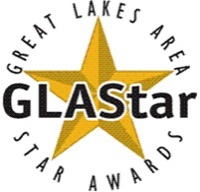 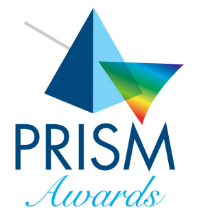 GLASTAR AND PRISM AWARD APPLICATION FORMCategory – C11Best Curb AppealThis category aims to assess the efforts and strategies employed by an apartment community to create visually appealing and inviting curb appeal for residents and visitors.PLEASE NOTE – UNIT COUNT MUST BE FILLED OUT BELOW.  THERE MAY BE TWO WINNERS IN THIS CATEGORY, ONE FOR SMALL COMMUNITY AND ONE FOR LARGE COMMUNITY.PLEASE COMPLETE ALL FIELDS ON THIS FORMThis form is being submitted for:  Prism and GLAStar Awards (Prism is only open to DMAA members) – $75 per entry  GLAStar Awards Only (Open to all members) - $40 per entryPlease complete for the person making this nominationName 	     						Title      Email       		Please complete below for community being nominatedName of community nominated      	Address of community       				City       Management company	     				Phone       	 Number of Units      Nomination and submission InstructionsThe GLAStar entry deadline is 8:00 p.m. on August 2, 2024.  The Prism entry deadline (DMAA members only) is also 8:00 p.m. on August 2, 2024.  Ensure that all entry information is based on information from August 5, 2023, to the deadline date.  All information on the entry may be verified.  All Prism entries will automatically be entered in GLAStar.  Step 1:  Register and pay for your entry.  The easiest way to register and pay for your entry is online.  For GLAStar Only Entry ($40), go to https://tinyurl.com/GLAStarEntry2024For PRISM/GLAStar Entry ($75 - only open to DMAA members), go to 
https://tinyurl.com/PrismEntry2024If you don’t have access to a credit card to make payment, you can request to be invoiced when registering for your entries. However, payment must be made prior to the entry deadline.Step 2:  Gather the information.    You’ll need to answer the questions on the application form.  Many of them require references.  If you don’t have time to complete the entry form right away, consider asking for the references now so they’ll be ready when you are.  You can also assign someone to take pictures or answer some of the questions.  Step 3:  Prepare the Entry.  You have a choice of how to submit your entry. EITHER…Complete the top of this Application form and answer each of the nomination questions on this fillable document in 200 words or less (This is the same as the previous years.)  Please note that your application form with attachments can NOT exceed the application form plus five (5)  additional 8 ½ x 11 pages (Ten (10) additional pages for the STAR categories).  If you complete the application form this way, you can include a YouTube video link.  The video for the paper entry cannot exceed two minutes.  OR…Complete the top of this Application form and submit a video (five minutes or less) answering the application questions.  Yes, starting in 2019 the entire entry can be submitted using a video.  However, the applicant/nominee information must be completed on this form.  If references are required, you can submit your references either by video or paper.  Step 4:  Complete the checklist.   Ensure that your entry is complete by completing the checklist at the end of the entry for either paper or video depending on how you’re submitting.  Step 5:  Submit your Entry.  Submit your paper or video entry along with any attachments to tracy@pmamhq.com along with a jpeg photo to be used in the slide show at the awards gala.  In the subject line of the email include whether you’re entering GLAStar only or Prism/GLAStar (only DMAA members can enter as Prism/GLAStar) along with the Category Code, Category Name, and Nominee Name. (Example: Prism-  IND1  Assistant Manager of the Year  First Name Last Name).   Please note that each email is limited in total size to 24MB. If any of your emails are over the size limit, they may not be received by the committee and will not be judged.Questions:  Please email tracy@pmamhq.com or call PMAM offices 517-721-1293Best Curb Appeal Entry QuestionnaireEntrance and Signage:Describe the entrance to your apartment community. How is it designed to create a welcoming and inviting atmosphere for residents and visitors?Detail the signage used throughout the property. How does it contribute to the overall aesthetic and functionality of the community?Landscaping and Green Spaces:Detail the landscaping features and green spaces within your community. What efforts are made to maintain and enhance these areas?Exterior Maintenance and Upkeep:How does your community ensure the exterior of buildings, walkways, and common areas are well-maintained and visually appealing?Overall Curb Appeal:Describe the overall curb appeal of your apartment community. How does it contribute to the aesthetic appeal and attractiveness of the property?Highlight any unique architectural design elements or features that enhance the curb appeal of your apartment community.Future Plans and Continual Improvement:What are your community's plans for further enhancing curb appeal in the future? How do you prioritize continual improvement in this area?Completion Checklist For Paper Submitters OnlyAll of the following are to be included in ONE pdf (if you have no way to create a pdf, you can send the information as separate documents and we will create the pdf here) and e-mailed to tracy@pmamhq.com(Double click box to place a check mark)	This completed formPlus, five additional pages to include	Minimum of two photographs for signage	Minimum of two photographs for building exterior	Minimum of two photographs for landscaping	Minimum of two photographs for public spaces	Additional supporting documents as deemed appropriate (see instructions and limitations 	above) Separate Attachment	Photograph (jpeg) of the Nominee - (will be used in the Award slides) I certify the information for this entry to be true and correctCompletion Checklist For Video Submitters OnlyAll of the following are to be included in the video or as an attachment and e-mailed to tracy@pmamhq.com(Double click box to place a check mark)			This form with the top section completed (you can only submit page one if it’s easier)	Plus, a video that includes the answers to the questions on this form and shows images of the items below.  These can also be submitted as attachments.  (A video that shows signage, building exterior, landscaping and public spaces would satisfy the picture requirement.)  	Minimum of two photographs for signage	Minimum of two photographs for building exterior	Minimum of two photographs for landscaping	Minimum of two photographs for public spaces	Additional supporting documents as deemed appropriate (see instructions and limitations 	above) Separate Attachment	Photograph (jpeg) of the Nominee - (will be used in the Award slides) I certify the information for this entry to be true and correct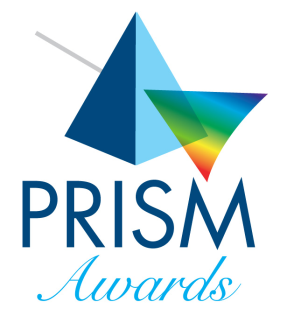 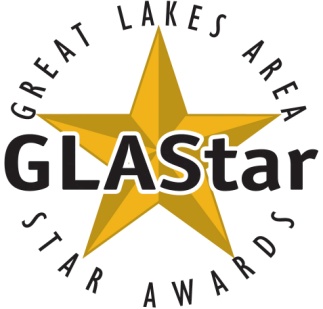 